Infos für MannschaftsführerKleinfeldSpielplan Drucken Sie den Spielplan der Mannschaft aus und legen Sie ihn der Mappe bei. Diesen finden Sie in ihrem Verbandsportal.Namentliche Mannschaftsmeldung Das gleiche wie beim Spielplan: ausdrucken (zu finden im Verbandsportal).Wichtig:  fügen Sie außerdem noch eine Kontaktliste aller Spieler (Eltern inkl. Handynummer) bei.Ausschreibung der Kleinfeldrunde des VerbandAuch die Ausschreibung der Kleinfeldrunde finden Sie in der Regel im Verbandsportal. Diese enthält meisten schon alle wichtigen Regeln, welche Sie dann in den nächsten Punkten einfügen können.RegelnTragen Sie unter den folgenden Punkten alle relevanten Regeln Ihres Verbandes ein. Gehen Sie davon aus, dass der Mannschaftsführer nichts weiß und sehen Sie die Regeln nicht als selbstverständliches Wissen an!Aufbauanleitung KleinfeldBitte tragen Sie hier die entsprechenden Infos ihres Verbandes ein.Das  Kleinfeldnetz  wird  im  Bereich  zwischen Grundlinie und T-Linie aufgestellt, dabei zählen Grundlinie  und T-linie  als  Einzellinie, die Mittellinie wird mit dem Besen gezogen. 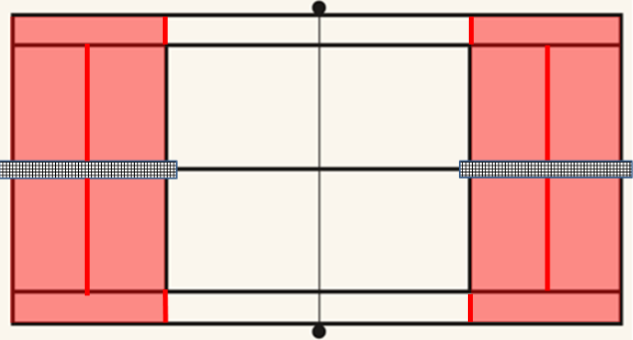 AufschlagBitte tragen Sie hier die entsprechenden Infos ihres Verbandes ein.Beispiel: Aufschlag von der Grundlinie diagonal aus der Hand.Jeder Spieler hat zwei Versuche (insg. von oben oder von unten).Bei einem Netzroller wird der Aufschlag wiederholt.Doppel: alle Spieler stehen beim Aufschlag hinter der Grundlinie.Zählweise im Einzel und DoppelBitte tragen Sie hier die entsprechenden Infos ihres Verbandes ein.Beispiel: Einzel: Der Satz wird fortlaufend ausgezählt (z.B. 15/30/45/Vorteil/Spiel 1) oder es wird im Tiebreakformat gespielt (1:0, 2:0, 3:0, 3:1, 3:2 etc). Doppel: Der Satz wird fortlaufend ausgezählt (z.B. 15/30/45/Vorteil/Spiel 1).SeitenwechselBitte tragen Sie hier die entsprechenden Infos ihres Verbandes ein.SpielendeBitte tragen Sie hier die entsprechenden Infos ihres Verbandes ein.Beispiel: Nach 20 min wird das Spiel beendet und der jeweilige Spielstand wird notiert (Sieger ist der Spieler mit den meisten gewonnen Spielen). Bei Gleichstand (z.B. 3:3) entscheidet das nächste Spiel.Aufbauanleitung MotorikBitte tragen Sie hier die entsprechenden Infos ihres Verbandes ein.Zählweise MotorikBitte tragen Sie hier die entsprechenden Infos ihres Verbandes ein.Auszug der Wettkampfbestimmungen des VerbandesHier können Sie nach Bedarf noch einen Auszug der relevanten Wettkampfbestimmungen des Verbandes einfügen.Spielberichtsbogen inkl. MusterBitte tragen Sie hier die entsprechenden Infos ihres Verbandes ein und heften Sie ein Muster an.Oberschiedsrichter Muss ein erwachsener sein und muss vor Spielbeginn eingetragen werden.Kreuzen Sie die entsprechenden Angaben an und füllen Sie den Bogen aus (Heimverein, Gastverein, Gruppennummer, Spielbeginn, Einzelaufstellung, etc.)Ergebnisse laufend eintragen.Nach Spielende: Unterschrift beider Mannschaftsführer und des Oberschiedsrichters.Ergebnismeldung im Verbandsportal durch Heimverein.ErgebnismeldungBitte tragen Sie hier die entsprechenden Infos ihres Verbandes ein.Stellen Sie außerdem sicher, dass alle Mannschaftsführer vor Beginn der Saison diese Funktion zugeteilt wurde.Das Ergebnis muss bis spätestens zum nächsten Montag um 22 Uhr im Verbandsportal eingetragen werden.Die Berechtigung zur Ergebniserfassung vergibt der „Vereinsadministrator“ (meistens der Sportwart) in ihrem Verein. Ablauf SpieltagVorbereitungBestellen Sie die Heimmannschaft VOR dem Eintreffen der Gastmannschaft zum Spielort.Stellen Sie sicher, dass alle benötigten Materialien vorhanden sind (Kleinfeldnetzte, Bälle, Stoppuhr, etc.)Spielberichtsbogen und Mannschaftsführer Mappe mitbringen!Einweisung der GästeBegrüßungEltern und Kinder den Ablauf inkl. Regeln erklären (Aufschlag, Netzroller, „Aus“-Bälle, Lautes zählen, etc)Umkleideräume und DuschenGetränkeEssenAuf Fair Play hinweisen!Die Kinder sollen sich vor Spielbeginn vorstellen (Namen nennen) und die Wahl durchführen.Nach dem Spiel: Hand geben und das Ergebnis gemeinsam dem Oberschiedsrichter mitteilen.DurchführungBitte tragen Sie hier die entsprechenden Infos ihres Verbandes ein.Tennis EinzelTennis DoppelMotorikAbschluss und NachbereitungUnterschrift der Mannschaftsführer einholenGemeinsames EssenVerabschiedungErgebnis an den Verband meldenggf. kurzen Bericht für die Vereinshomepage/lokale Presse schreibenZuschauerkniggeDer Spaß der Kinder am Sport steht im Vordergrund – mischen Sie sich nicht bei jedem Punk ein.Das „Erlebnis“ ist wichtiger als „Ergebnis“.Anfeuern und applaudieren (dies gilt wenn beide Kinder einen schönen Punkt machen!) ist erwünscht – meckern nicht!Das Verhalten der Eltern ist Vorbild für die Kinder.Die Eltern sollten sich prinzipiell nicht in das Spiel einmischen.SonstigesTragen Sie unter den folgenden Punkten alle relevanten Regeln Ihres Verbandes ein. Leitfaden zur SpielverlegungHitzeregelungZuspätkommenPausen bei WettspielenPlatzordnung  (Sonnenschirme, Bewässerung, etc.)